Brańszczyk, dnia …………………………………..Imię i nazwisko:………………………………………………………………………………………………Adres:………………………………………………………………………………………………Wójt Gminy BrańszczykWNIOSEKo wydanie zaświadczenia zawierającego pełny/częściowy* odpis przetwarzanychdanych osobowychZwracam się o wydanie zaświadczenia zawierającego pełny/częściowy* odpis moich danych przetwarzanych w:rejestrze mieszkańców gminy Brańszczyk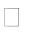 rejestrze PESELRejestrze Dowodów Osobistychrejestrze zastrzeżeń numerów PESEL..…………………..…………/podpis wnioskodawcy/* niepotrzebne skreślićWydanie zaświadczenia podlega opłacie skarbowej w wysokości 17zł (każde) zgodnie z ustawą o opłacie skarbowej z dnia 16 listopada 2006 r. ( tj. Dz.U. z 2023, poz. 2111 ). Dowód wniesienia opłaty stanowi załącznik do wniosku. Opłatę skarbową wnosi się na rachunek bankowy Urzędu Gminy w Brańszczyku 29 8923 1063 0500 0710 2005 0002.